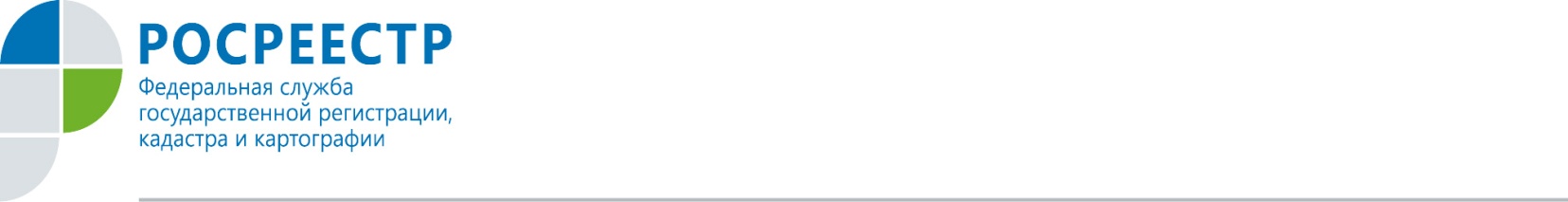 12 МАРТА - ДЕНЬ РАБОТНИКОВ ГЕОДЕЗИИ И КАРТОГРАФИИВ этом году геодезисты и картографы России отмечают в 17-й раз свой профессиональный праздник. Он установлен Указом Президента Российской Федерации № 1867 от 11 ноября 2000 года «О Дне работников геодезии и картографии». День геодезии имеет многовековую историю. Праздник посвящён событиям марта1720 года. Пётр I подписал указ о картографировании территории Империи.Сегодня есть много возможностей узнать о местности, никогда ее не увидев. Можно зайти в Интернет, почитать в книге или посмотреть карту. Но для использования ресурсов планеты необходимо знать её устройство, физические процессы, управляющие её развитием, особенности рельефа. Геодезисты создают координатные системы отсчёта, применяемые в строительстве, горном деле, создании туннелей, дорог и возведении сооружений. Картографы на картах, глобусах составляют и оформляют изображения Мира.Обе профессии требуют глубоких знаний в таких точных науках как математика, физика, геология. Чествование работников данной отрасли стало символом признания и данью уважения их труда.*Для справки:Росреестр по Орловской области напоминает, что с 2017 года установлены новые порядок и правила лицензирования геодезической и картографической деятельности. Нововведения конкретизировали требования, которые предъявляются к лицензиатам и соискателям лицензии, а перечень лицензируемых видов работ сокращен с двенадцати до восьми.Пресс-служба Росреестра по Орловской области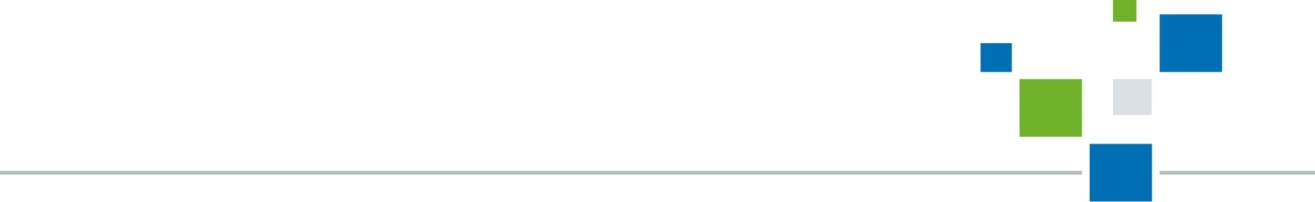 